	Прекращение опеки происходит при достижении ребенком возраста 14 лет. При этом опека автоматически трансформируется в попечительство. Попечительство прекращается при достижении ребенком совершеннолетия (возраста 18 лет).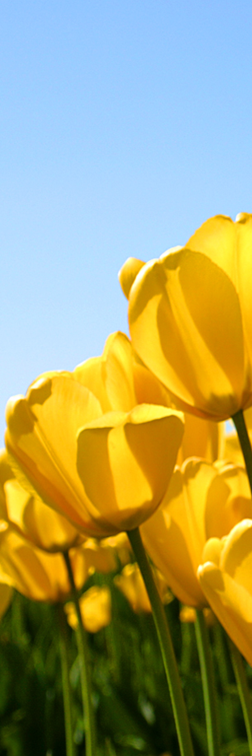 	В некоторых случаях попечительство прекращается в связи с эмансипацией.	Эмансипация – это объявление несовершеннолетнего полностью дееспособным (эмансипация) производится по решению органа опеки и попечительства – с согласия обоих родителей, усыновителей или попечителя либо при отсутствии такого согласия – по решению суда.Несовершеннолетний, достигший возраста шестнадцати лет, может быть объявлен полностью дееспособным, если он работает по трудовому договору, в том числе по контракту, или с согласия родителей, усыновителей или попечителя занимается предпринимательской деятельностью. За консультацией обращаться:г. Благовещенск, ул. Седова, д.96, каб. 11тел.: 8(34766) 2-21-57электронный адрес:opeka_blagov@mail.ruОтдел опеки и попечительства Администрации Муниципального района Благовещенский район                         Республики БашкортостанОПЕКА И ПОПЕЧИТЕЛЬСТВО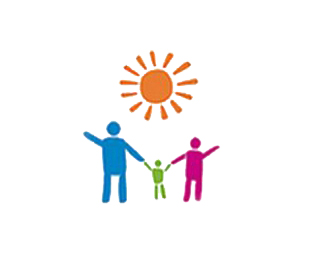 г. Благовещенск, 2019  год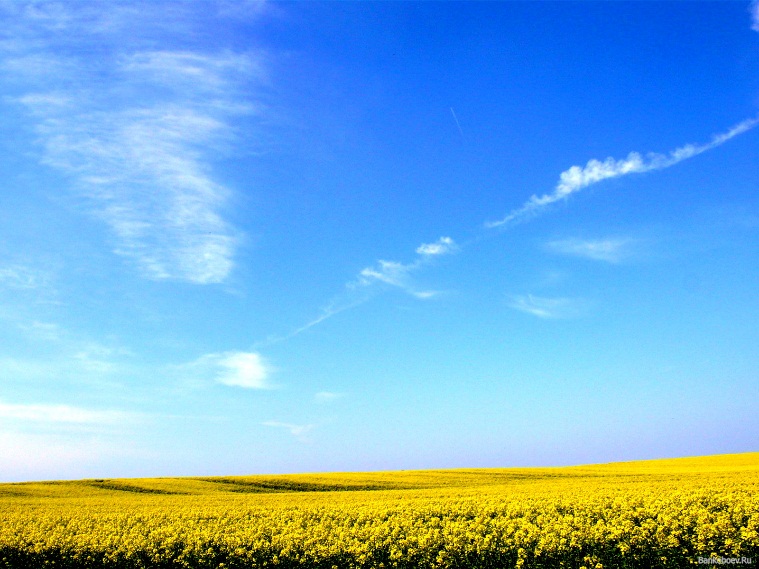 Самая распространенная форма устройства ребенка на воспитание в семью остается опека и попечительство. Опека устанавливается над детьми, не достигшими 14 лет, а попечительство над несовершеннолетними от 14 до 18 лет.	В силу того, что опека и попечительство устанавливаются над детьми разных возрастов, опекун, в отличие от попечителя, имеет право и обязан совершать от имени подопечного сделки, за исключением тех, что должны быть совершенны только лично и нести имущественную ответственность за вред, причиненный подопечнымПопечитель же, в отличие от опекуна, имеет права и обязан давать согласие на совершение подопечным сделок. Кроме того есть еще несколько отличий правового характера, зафиксированных в Гражданском Кодексе РФ.	Опекунами (попечителями) детей могут назначаться только совершеннолетние дееспособные лица. При назначении ребенку опекуна (попечителя) учитываются нравственные и иные личные качества опекуна (попечителя), способность его к выполнению обязанностей опекуна (попечителя), отношения между опекуном (попечителем) и ребенком, отношение к ребенку членов семьи опекуна (попечителя), а также желание самого ребенка.Не могут быть назначены опекунами (попечителями) лица, лишенные родительских прав, больные хроническим алкоголизмом или наркоманией, лица, отстраненные от выполнения обязанностей опекунов (попечителей), лица, ограниченные в родительских правах, бывшие усыновители, если усыновление отменено по их вине, а также лица, которые по состояние здоровья не могут осуществлять, обязанности по воспитанию ребенка.На содержание детей, находящихся под опекой (попечительством), установлена выплата денежных средств. Размер денежной выплаты устанавливается законом субъекта Российской Федерации.	Поскольку опека и попечительство над несовершеннолетними детьми назначается с целью обеспечения их права на семейное воспитание, опекуны и попечители обязаны проживать с ребенком одной семьей.Исключение из этого правила предусмотрено только в отношении несовершеннолетних, достигших 16-летнего возраста. В этом случае орган опеки и попечительства может разрешить подростку проживать отдельно, если такая необходимость связана с получением образования или работой.Дети, находящиеся под опекой или попечительством, сохраняют право на общение со своими родителями и родственниками, если это не противоречит интересам ребенка (это уже решает опекун или попечитель).	Для установления опеки или попечительства также необходимо согласие ребенка, если он достиг десятилетнего возраста.	Если у Вас появилось желание стать опекуном, вам необходимо подать в орган опеки и попечительства по месту своего жительства заявление с просьбой дать заключение о возможности быть приемным родителем. 